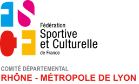 DATEACTIVITELIEUOCTOBREOCTOBREOCTOBRESAMEDI 15 et DIMANCHE 16Rencontres techniques départementalesANDREZIEUX BOUTHEONNOVEMBRENOVEMBRENOVEMBRESemaines du 7 au 18Recyclage CAT 1VISIOLundi 14 et samedi 19Réunions responsables des jugesVISIODIMANCHE 20Championnat Régional CAT 1MONTROND LES BAINS (42)DECEMBREDECEMBREDECEMBRESAMEDI 41er tour des Coupes nationales mixteMORNANTJANVIERJANVIERJANVIERSamedi 14Recyclage Juges débutants-parents FONTAINES-SUR-SAONESamedi 21 et dimanche 22½ Finale des CoupesSAINT-JEAN-DE-MAURIENNESamedi 28Examens théoriques 6ème et libreLYONFEVRIERFEVRIERFEVRIERDimanche 5Championnat régional Cat 2 et 3 / Trophée Cat 1AINDimanche 26Recyclage Juges débutants BOIS D’OINGTMARSMARSMARSSamedi 4 et dimanche 5Finales des Coupes nationalesANDREZIEUX BOUTHEONSemaines du 6 au 18Recyclage imposésVISIOSemaines du 6 au 18Recyclage ensembles jeunesses/ainéesVISIOSamedi 18Formation et recyclage formation physique poussinesCran de TASSINSamedi 25 et dimanche 26Trophée nationalBEAUNEDimanche 26Championnat départemental 6ème degréFONTAINES SUR SAONEAVRILAVRILAVRILSamedi 8 et Dimanche 9Coupe départementale LYON – Halle DiaganaSamedi 29Formation et recyclage ensembles jeunesses/ainéesFONTAINES-SUR-SAONEMAIMAIMAIDimanche 7 Championnat Départemental de PrintempsMORNANTSamedi 20 et dimanche 21 Championnat national individuelDAXSamedi 27Formation et recyclage ensembles jeunesses/ainéesLyon PESDJUINJUINJUINSamedi 3Examens D2 et pratique 6ème LYONDimanche 11Championnat départemental poussinSAINT-ROMAIN-EN-GALSamedi 17 et dimanche 18Championnat départemental ainées/jeunessesVILLEFRANCHE SUR SAONE23, 24 et 25 Championnat national F2/F3FLERS (Normandie)JUILLETJUILLETJUILLET30, 1 et 2Championnat national F/F1SAINT-SEBASTIEN-SUR-LOIRE